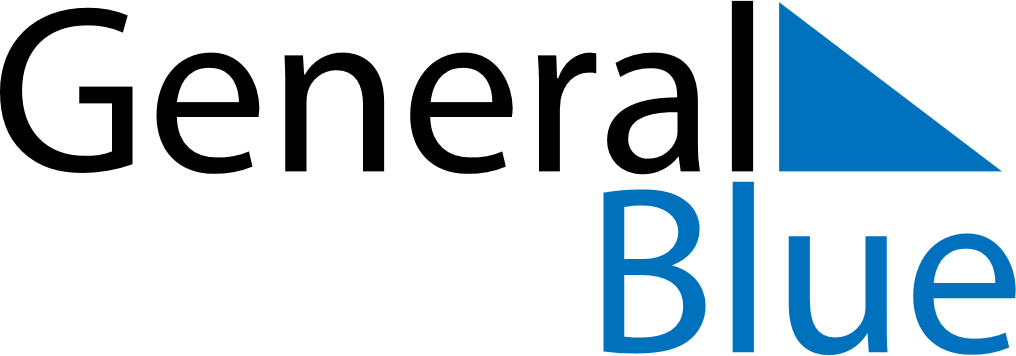 March 2027March 2027March 2027March 2027March 2027March 2027San MarinoSan MarinoSan MarinoSan MarinoSan MarinoSan MarinoSundayMondayTuesdayWednesdayThursdayFridaySaturday123456789101112131415161718192021222324252627Anniversary of the Arengo28293031Easter SundayEaster MondayNOTES